ОТЧЕТ  РАБОТЫ  УЧИТЕЛЕЙ НАЧАЛЬНОЙ ШКОЛЫ  ГБОУ ДСШИ №17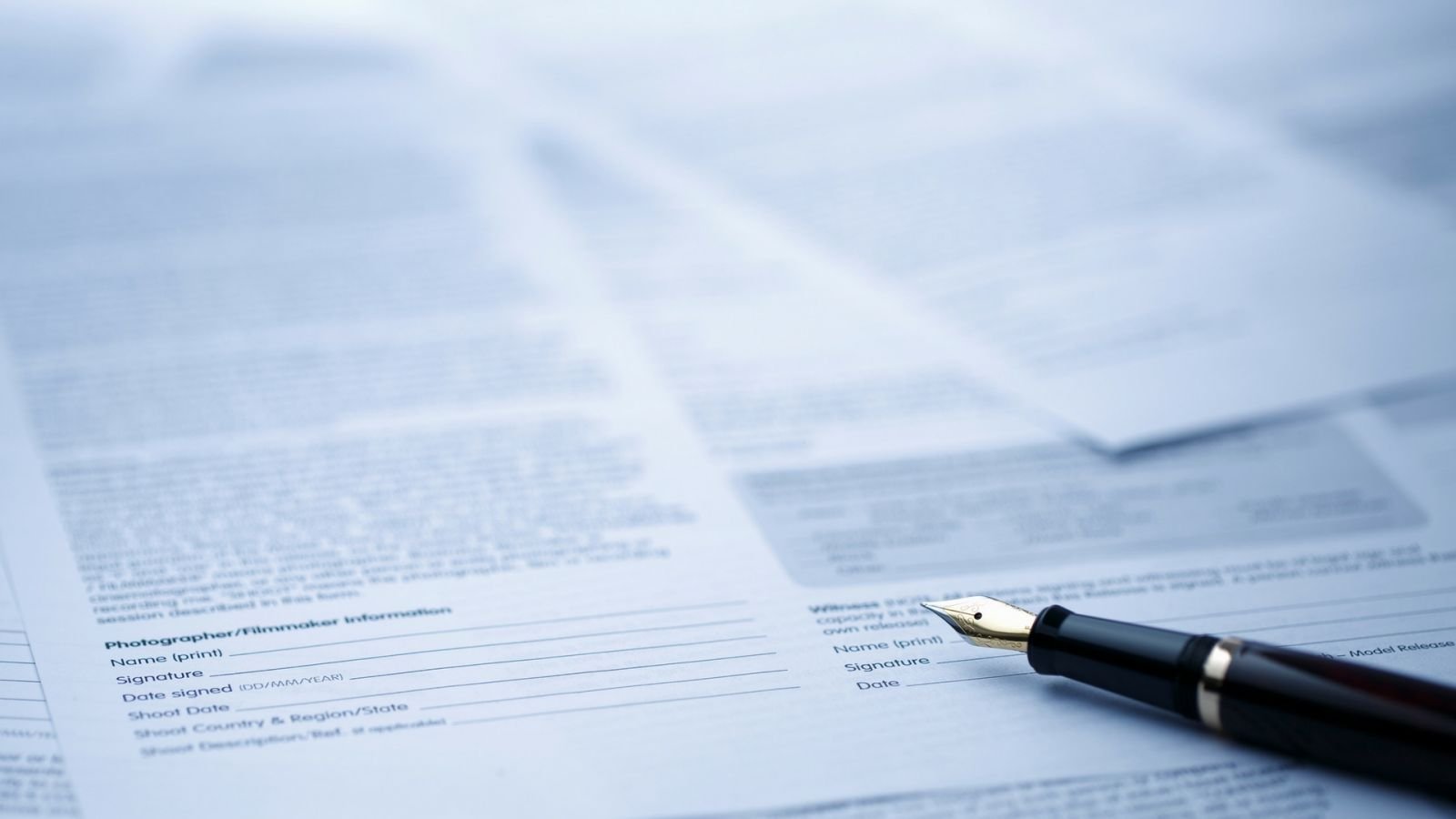 1 ПОЛУГОДИЕ 2022-2023 УЧ.Г                                                                     Руководитель МО -Кисиль И.И.    Педагоги  начальной школы с пониманием приняли дистанционную работу 2022-2023 уч.года. Всем учителям начальной школы было довольно просто организовать ее как  с родителями,  так  с учениками.  Уже имелся опыт работы в этом формате в  2020г,  тогда работали на Зуме и 2021-2022 уч г.Сейчас  учителя начальных классов преподают на платформах ТЕЛЕМОСТ и ГУГЛ МИД.  Стараются в день проводить по 4 урока в течении 30мин, с перерывами до 15мин. Успевают разбирать новые темы, записывать в тетради информацию, выполнять самостоятельные тренировочные упражнения. В течение каждой недели также проводятся логопедические зарядки, музыка, физкультура, воспитательные и информационные часы, ведётся кружковая работа.   Не только дети работают на онлайн-уроках, но и родители с удовольствием принимают участие в родительских конференциях, онлайн-собраниях. Все ответственно подошли к пересылке информации по выполнению домашних и тренировочных  заданий. Все задания, выполняемые детьми, проверяются  педагогами,  и  результаты информируются родителям.Дети занимаются как по электронным учебникам, так и бумажным, выданными школьной библиотекой. Учителя  начальных классов привлекают своих воспитанников к участию в текущих  викторинах, онлайн-олимпиадах  Международного (на Инфоуроке, Яндекс Учебнике, Учи.ру, Якласс) и Республиканского значений, сами регулярно занимаются саморазвитием - участвуют в конкурсах, вебинарах.  Сергеева И. А, Хоменко М.И., Бабушанова С.Ю, Кисиль И.И.  имеют свидетельства подтверждающие подготовку детей к  участию и победам в олимпиадах.В первом полугодии было проведено заседание МО, на котором обсуждались текущие вопросы, касаемо дистанционного обучения.Курсы повышения квалификации на сайте Учи.ру «Геймификация на уроках в начальной школе» 10.12.2022-07.02.2023  успешно  были пройдены Хоменко М.И. Гасаналиева Е.В., Сергеева И.А прошли курсы повышения квалификации  при ГБОУ ДПО «ДОНРИРО»-октябрь 2022.  Сергеева И.А., Гасаналиева Е.В., Кисиль И.И., Хоменко М.И.  приняли участие в написании большого  этнографического диктанта -2022., тем самым показали высокий уровень знаний.Кисиль И.И. приняв участие в Первом Межрегиональном Смотре-конкурсе на лучшую презентацию профессионального мастерства среди работников образовательных учреждений ДНР и ЛНР -2022г, стала победителем  конкурса в номинации «Лучший работник учреждения» г. Донецка ДНР.  Награждена 06.01.2023 ДИПЛОМОМ 1 МЕСТО  и  СЕРТИФИКАТОМ ОТЛИЧИЯ за  «Обмен профессиональным опытом посредством изучения методов работы педагогов и специалистов из различных регионов РФ» . Ирина Ивановна также является участницей Республиканского смотра-конкурса профессионального мастерства «Педагог специального и инклюзивного образования» ГБОУ ДПО «ДОНРИРО», который проходит с  21 ноября 2022 г. №738/02  (конкурс еще продолжается).Имеет свой личный сайт на ИНФОУРОКЕ, где размещает методический материал (70шт), подготовила к участию в онлайн-олимпиадах своих учащихся, который находясь на дистанционном обучении, стали победителями повышенного уровня  «Осень -2022» и награждены дипломами 1-3 м (Лубачёв Максим -1место  рус, Лубачёв Максим -1 окр, Лубачёв Максим -3 матем, Рабчун Роман -1рус, Клекта Анастасия-3 рус.). Свидетельства, благодарности, сертификаты размещены на сайте инфоурока (более 74).  Так же принимала участие в вебинарах на платформах Мерсибо, Просвещение. Являлась участницей Всероссийского августовского онлайн-педсовета (17.09.22)  и 4 Всероссийской научно-практической КОНФЕРЕНЦИИ с международным участием «Семья особого ребёнка». (20.11. 2022)Работу учителей начальных классов за  первое полугодие  2022-2023 уч.года можно считать удовлетворительной.Кисиль И.И.   4-Б классКисиль И.И.   4-Б классКисиль И.И.   4-Б классКисиль И.И.   4-Б классКисиль И.И.   4-Б классКисиль И.И.   4-Б классДИТПОСЕЩЕНИЕВЕБИНАРЫ, КУРСЫ, КОНФЕРЕНЦИИЛИЧНОЕ УЧАСТИЕ  ПЕДАГОГА В ОНЛАЙН-КОНКУРСАХ, подготовка к олимпиадамПУБЛИКАЦИИУЧАСТИЕ ДЕТЕЙ В КОНКУРСАХ, ОЛИМПИАДАХЯндекс ТелемостГуглмит8 из 10уч. не посещают онлайн-уроки  2 чел: (Клочок, Бурлака – не имеют возможности)Выполняют  стабильно 9 чел,Бурлака периодами привозит работы, обстановка не позволяет  им, по словам мамы.100%МЕРСИБОПРОСВЕЩЕНИЕУчастник Всероссийского августовского онлайн-педсовета (17.09.22) 4всероссийская научно-практическая КОНФЕРЕНЦИЯ с международным участием «Семья особого ребёнка»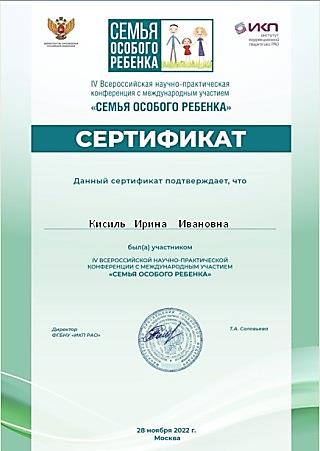  В Вебинарах  Просвещения, ЯКласс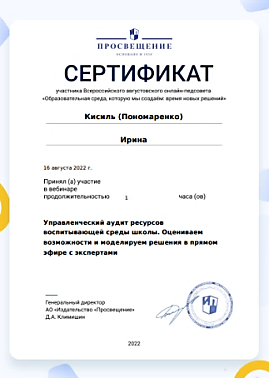 принимала участия (больше 10)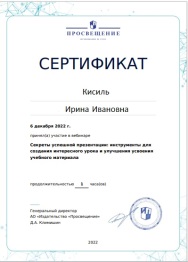 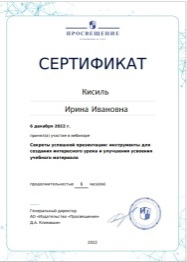 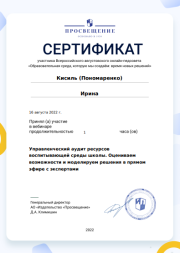 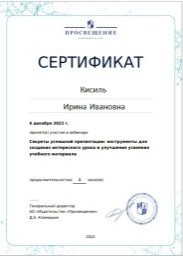 Написание большого этнографического диктанта -2022.»      100 балов из 100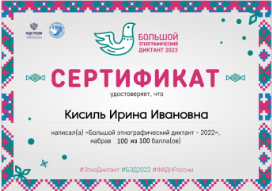 1.Участие в  школьной  видео-конференции (дистанц. работа в школе). 2. Первый Межрегиональный Смотр-конкурсна лучшую презентацию профессионального мастерства среди работников образовательных учреждений ДНР и ЛНР -2022Награждена 06.01.2023: ДИПЛОМОМ ЗА 1МЕСТО на региональном этапе «Первого Межрегионального Смотра-конкурса на лучшую презентацию профессионального мастерства работников образовательных учреждений -2022 в номинации «Лучший работник учреждения» г. Донецка ДНР., 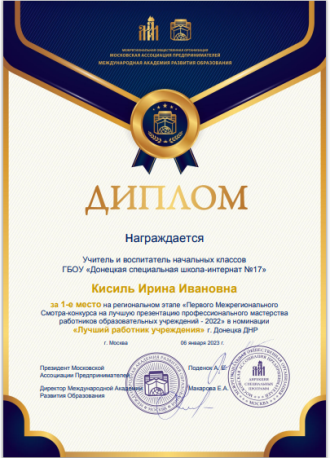 СЕРТИФИКАТОМ 06.01.2023 за «Обмен профессиональным опытом посредством изучения методов работы педагогов и специалистов из различных регионов РФ»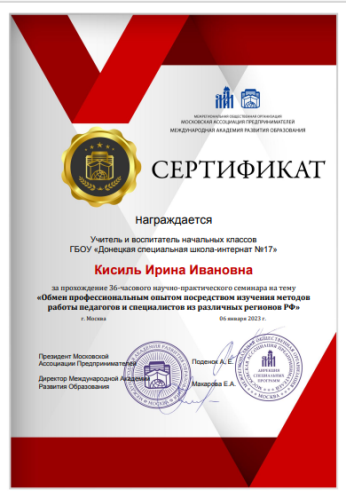 3. Участница Республиканского смотра-конкурса профессионального мастерства «Педагог специального и инклюзивного образования» ГБОУ ДПО «ДОНРИРО»от 21 ноября 2022 г. №738/02  (конкурс еще продолжается) 4. Подготовка уч-ся к олимпиадам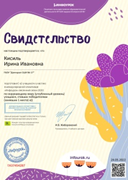 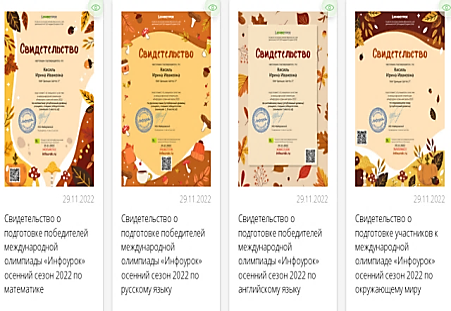 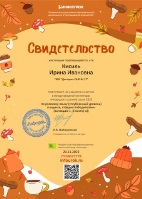 Инфоурок – личный кабинет https://infourok.ru/user/kisil-irina-ivanovna (Методические разработки 70 шт. В этом полугодии – добавлено 2). Достижения: Свидетельства, благодарности, сертификаты (74 шт)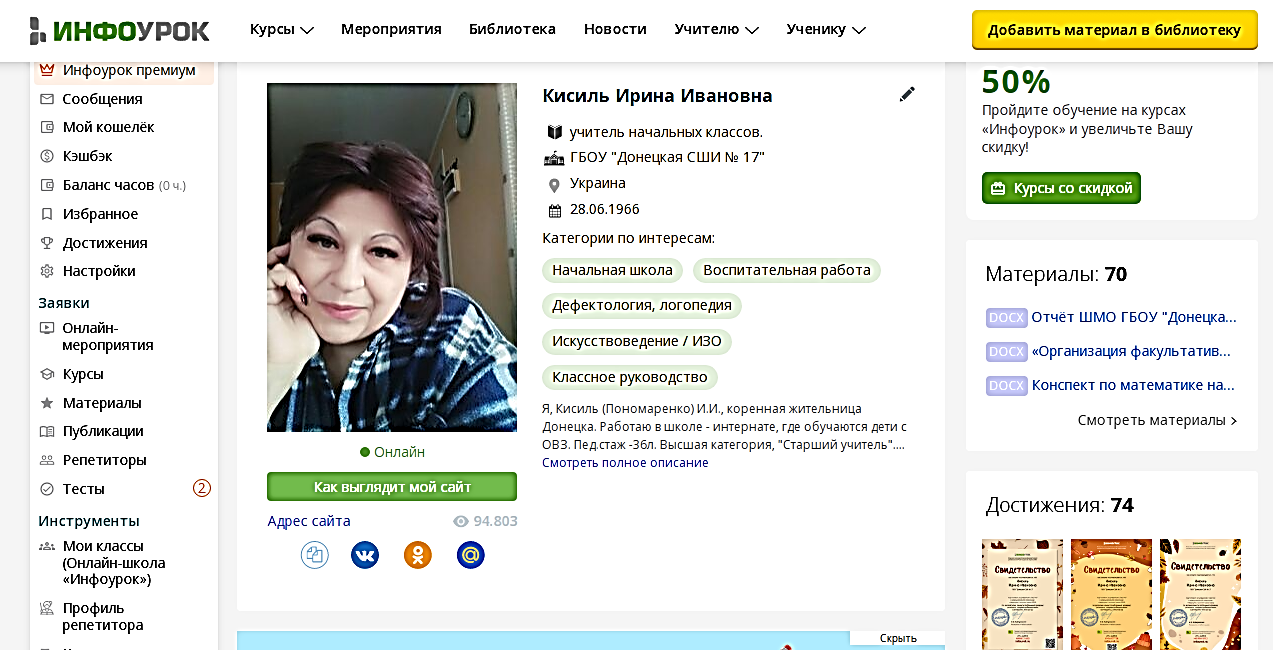 ЗНАНИО https://znanio.ru/person/z58518917  Публикации  методических материалов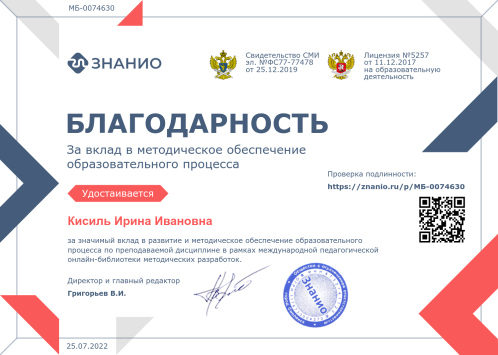 МУЛЬТИУРОКhttps://multiurok.ru/vinta/ Благодарность за создание личной методической библиотеки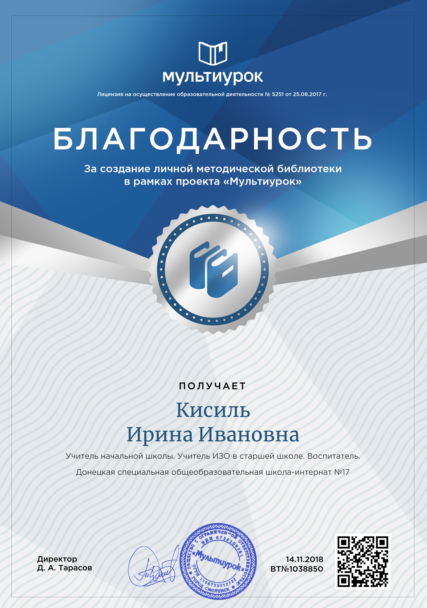 Участвовали в олимпиадах повышенного уровня  «Осень -2022» на Инфоуроке.Победители  6 уч 4-Б кл:Лубачёв Максим -1место  русЛубачёв Максим -1 окрЛубачёв Максим -3 матем Рабчун Роман -1русКлекта Анастасия-3 рус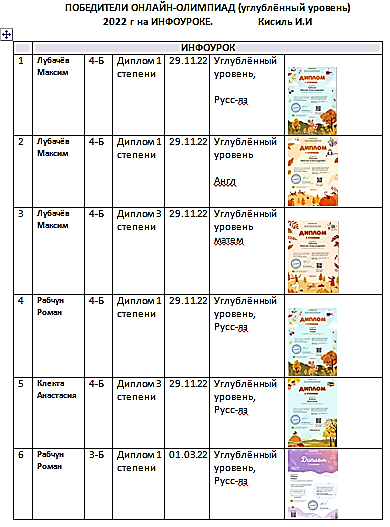 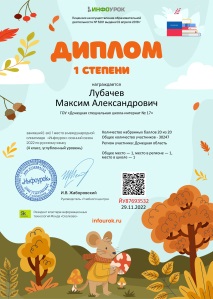 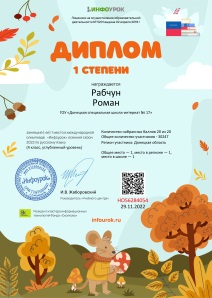 Этнографический диктант-5 учащихсяГАСАНАЛИЕВА Е. В.,  3-Б КЛАССГАСАНАЛИЕВА Е. В.,  3-Б КЛАССГАСАНАЛИЕВА Е. В.,  3-Б КЛАССГАСАНАЛИЕВА Е. В.,  3-Б КЛАССГАСАНАЛИЕВА Е. В.,  3-Б КЛАССГАСАНАЛИЕВА Е. В.,  3-Б КЛАССGoogle Meet, телемост4-6 че, не Мащенко, Плаксин-  по объективным причинам,Д/з -100%Курсы повышения квалификации (октябрь 2022, Дон РИДПО). нетнетЭтнографический диктант-6 человекСЕРГЕЕВА  И.А, 3-А  КЛАСССЕРГЕЕВА  И.А, 3-А  КЛАСССЕРГЕЕВА  И.А, 3-А  КЛАСССЕРГЕЕВА  И.А, 3-А  КЛАСССЕРГЕЕВА  И.А, 3-А  КЛАСССЕРГЕЕВА  И.А, 3-А  КЛАССЯндекс ТелемостГуглмит6  из 8100% -выполняемость•	участие  в  вебинарах  на  сайте «Инфоурок», «Просвещение»•	участие  в  этнографическом  диктантеПодготовка к участию в онлайн-олимпиадах на Инфоуроке, Учи.ру. 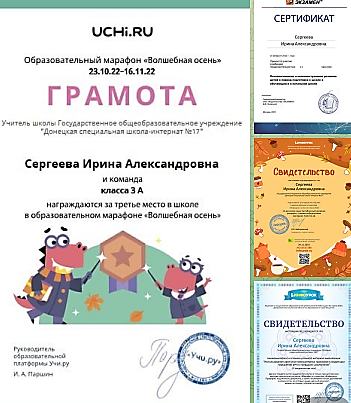 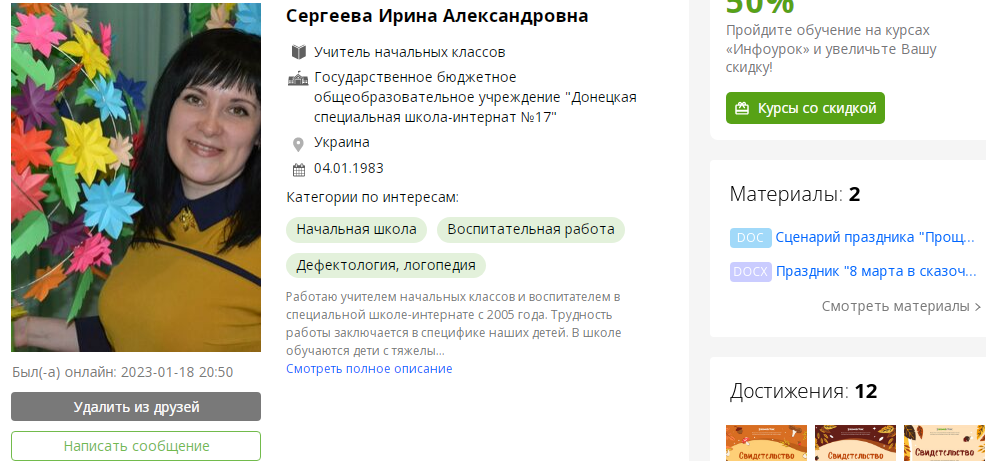 ИНФОУРОК – личный кабинет.  2 материала,  за полугодие еще не добавила.12 поощрений•	Международная  олимпиада «Инфоурок» осенний  сезон:р.яз, матем, окр. мир.3  человека  заняли  призовые  места.•	Образоват. марафон «Волшебная  осень», 3  место  3-А  класс.•	Всероссийская  онлайн-олимпиада «Безопасные дороги» (2  чел.)•	Всероссийская  онлайн-олимпиада «Безопасный интернет» (2  чел.)   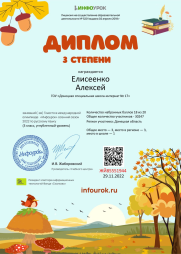 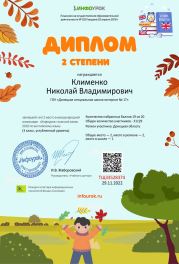 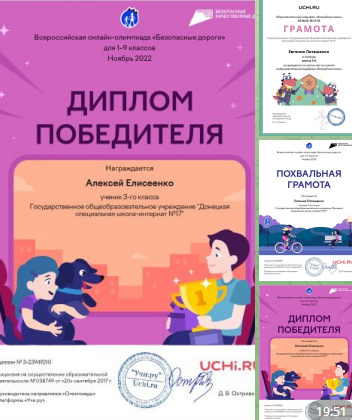 КУРАПОВА Т.АКУРАПОВА Т.АКУРАПОВА Т.АКУРАПОВА Т.АКУРАПОВА Т.АКУРАПОВА Т.АЯндекс ,Телемост100% Участие  в  вебинаре 13.12.2022нетнетнетСДЕРЖИКОВА Е.Б.СДЕРЖИКОВА Е.Б.СДЕРЖИКОВА Е.Б.СДЕРЖИКОВА Е.Б.СДЕРЖИКОВА Е.Б.СДЕРЖИКОВА Е.Б.Яндекс ,Телемост90%-100%нетнетнетнетБАБУШАНОВА С. Ю. 4 -АклБАБУШАНОВА С. Ю. 4 -АклБАБУШАНОВА С. Ю. 4 -АклБАБУШАНОВА С. Ю. 4 -АклБАБУШАНОВА С. Ю. 4 -АклБАБУШАНОВА С. Ю. 4 -АклЯндекс ТелемостГуглмитвсе  учащиеся посещают онлайн-уроки и выполняют д/з100%ПросвещениеУчастие в вебинарах22.11.2022.07.12. 2022 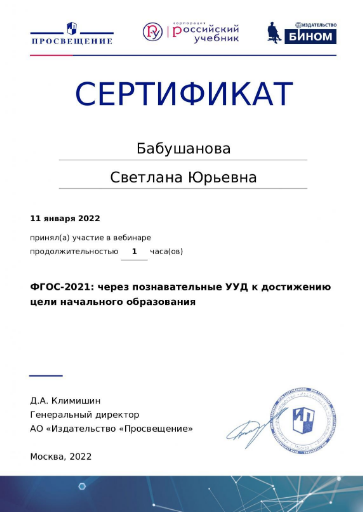 Подготовка победителей  в онлайн-олимпиадах на Инфоуроке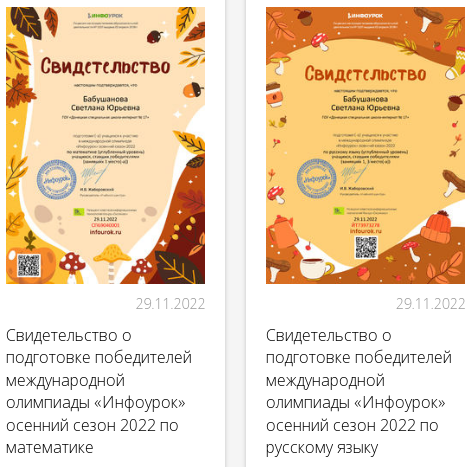 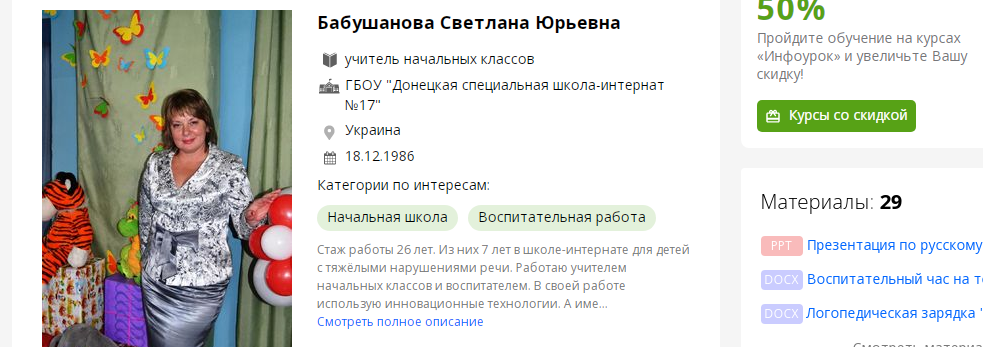 Инфоурок – личный кабинет  (29 публикаций) в этом полугодии -1материал довлен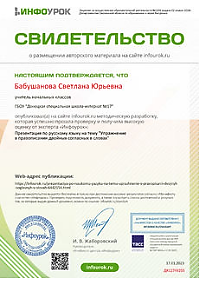 Олимпиада Инфоурок«Осенний марафон»Математика:2чел(Болдырева,Токарева-Диплом1ст)Русский язык:3чел(Болдырева,Березинский-Диплом1 ст,Токарева-диплом 3ст)Окружающий мир:Токарева-диплом 2 ст)   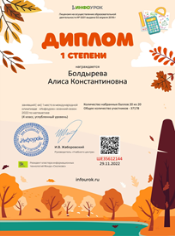 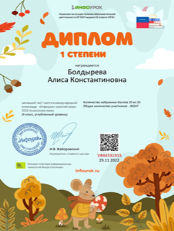 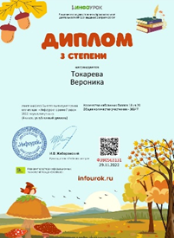 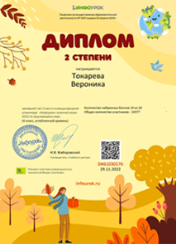 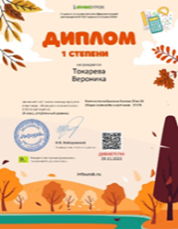 НЕПОМНЯЩАЯ С.АНЕПОМНЯЩАЯ С.АНЕПОМНЯЩАЯ С.АНЕПОМНЯЩАЯ С.АНЕПОМНЯЩАЯ С.АНЕПОМНЯЩАЯ С.АГугл Диск -1 и 2 четвЯндекТелемост – 3 четв8 из 10Выполнение-100%Онлайн-школа «Мама Знайка»вебинар «Как быть востребованным педагогом, обучая детей чтению» 24.10.22нет 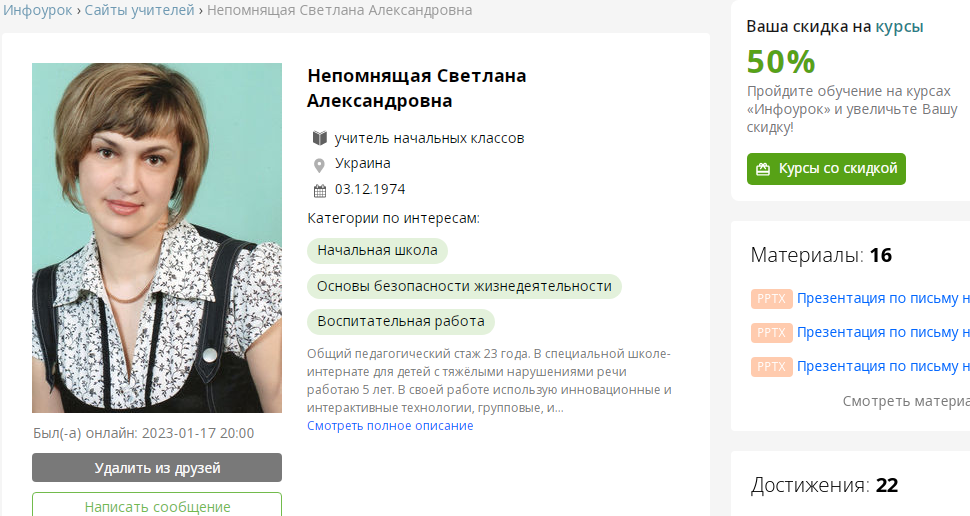  Инфоурок  16 метод. наработок. В этом полугодии - 4 работы 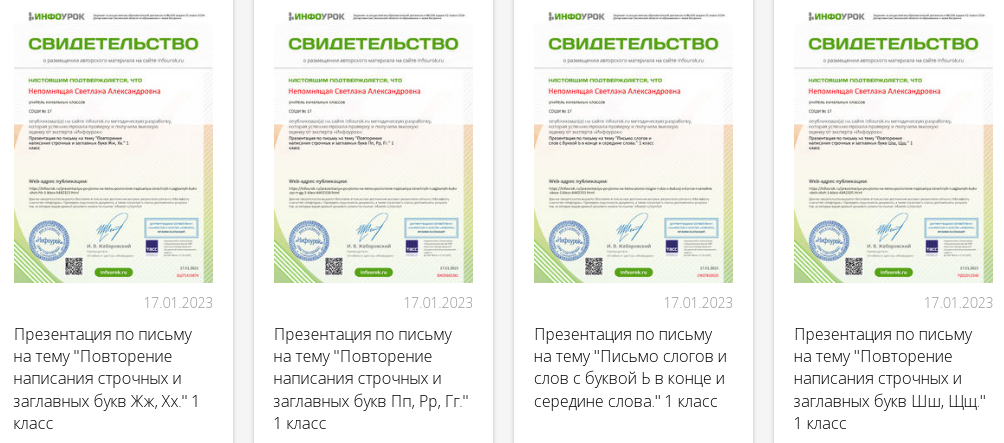 в этом году нетХОМЕНКО М. И. 1-АХОМЕНКО М. И. 1-АХОМЕНКО М. И. 1-АХОМЕНКО М. И. 1-АХОМЕНКО М. И. 1-АХОМЕНКО М. И. 1-АGoogle диск –урокиЯндекс телемост-        онлайн уроки100%1.Сайты: ИнфоурокМультиурокСертификаты: -Большой этнографический диктант;- Учи.ру: за занятое 1 место в школе по итогам ноября и декабря 2022 ;-Курсы повышения квалификации на сайте учи.ру «Геймификация на уроках в начальной школе» 10.12.2022-07.02.2023Подготовка победителей  на сайте Учи.ру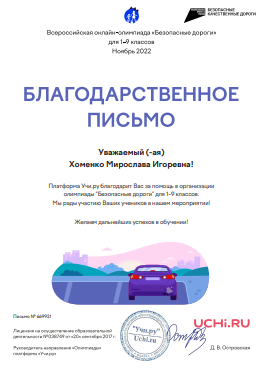 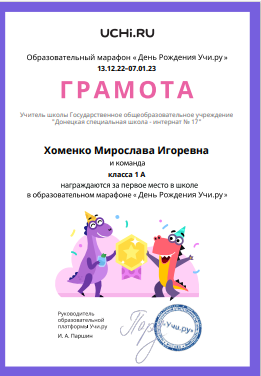 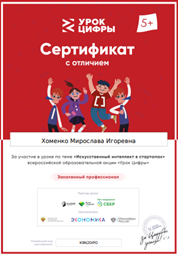 Инфоурок: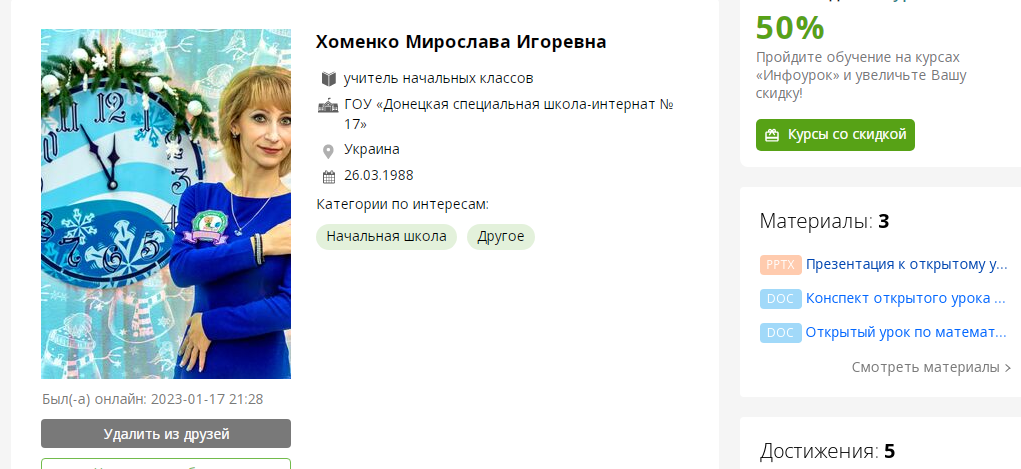 Методич.материал -3Благодарственные письма-О создании сайта наМУЛЬТИУРОК;Сайт учи.ру- Сертификат участника олимпиады «Безопасный интернет» . для 1﻿-﻿го класса (3чел)- Грамота: лучший(ая) ученик(ца) месяца в своей школе (1 чел)- Диплом победителя в осенней олимпиадe «Безопасные дороги» . для 1﻿-﻿го класса (4 чел)- Диплом победителя в осенней олимпиаде по математике для 1﻿-﻿го класса (1 чел)